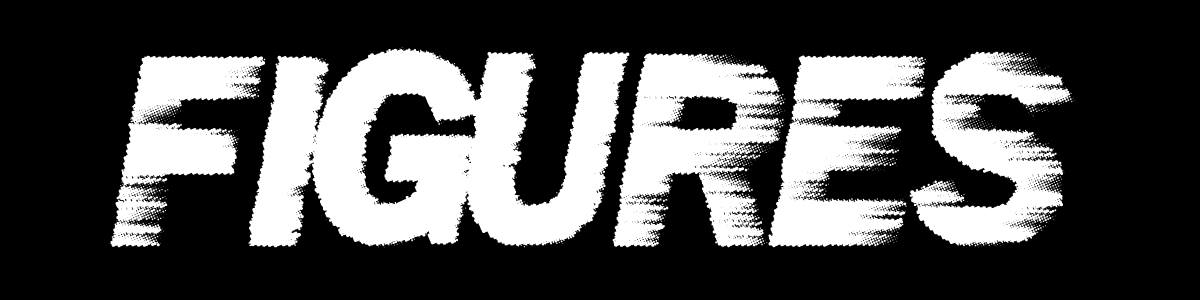 Technical Requirements:Instruments – X 1 Vox, X 1 Electric Guitar/Amp, X 1 Bass Guitar/Amp,  X 1 Full Drum Kit